2019/6/1Welcome to TACHIBANA Elementary School今日は、小学校の教職員とふれあって、目と心で橘小学校を感じてみてください。　　　楽しい時間を一緒に過ごしましょう。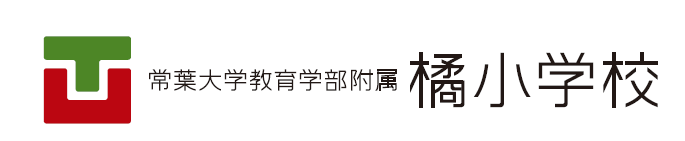 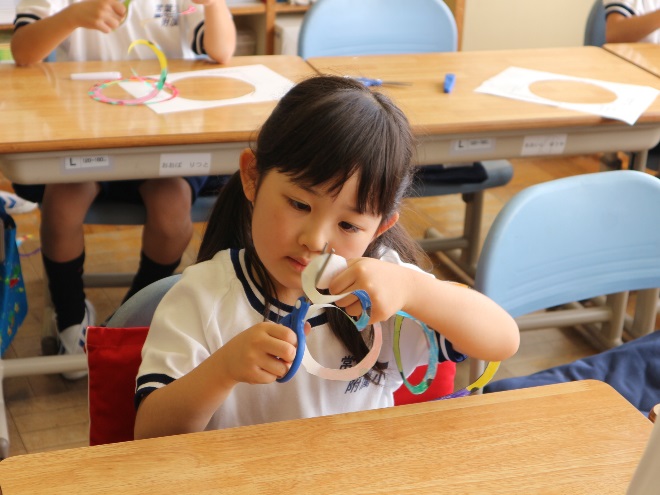 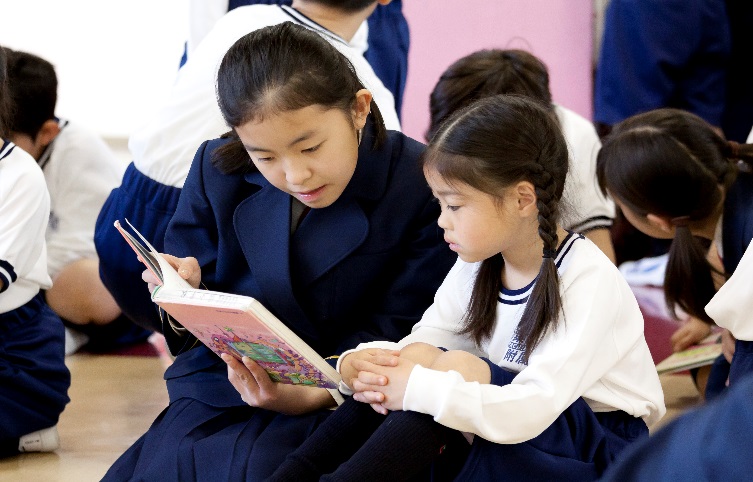 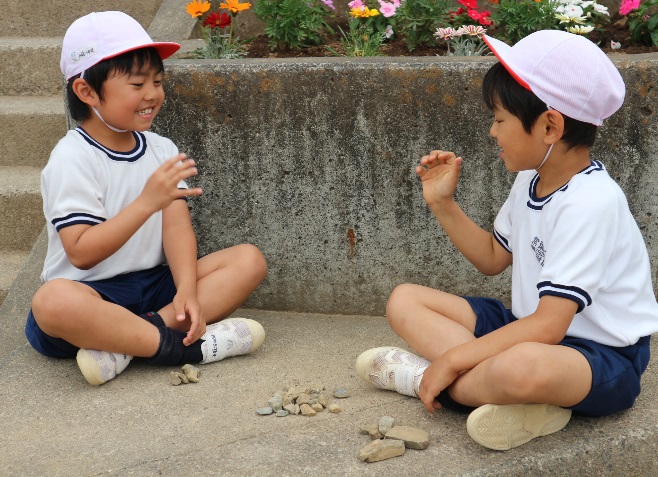 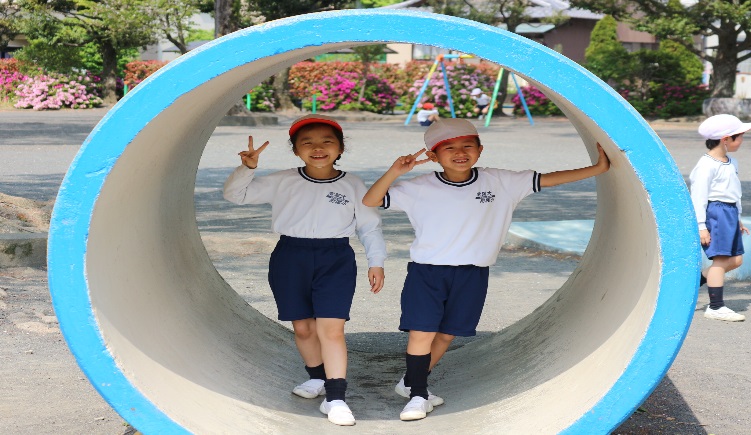 １３：３０　受付開始　到着したお子様から、講堂でウォーミングアップ！１４：００　はじめの言葉・日程案内１４：０５　レクリェーション　講堂　<みんなであそぼう！>１４：１５　英語あそび　　　　講堂　<ピーター先生と美保先生の英語あそび>１４：３０　休憩（出口に飲み物と紙コップが準備されますので、御自由にお飲みください。）１４：４０　小学校プチ体験　 ２階オープンスペース・各教室　<ひと足早く、気分は小学生>１５：１０　休憩１５：２０　ティータイム案内開始１５：２５　ティータイム＊新しいお友だちや橘小学校の職員と一緒に、お菓子を囲んでお話しましょう！＊橘小学校についての質問にもテーブルの職員がお答えします。１５：５０　子どものお楽しみタイム　１５：５５　アンケートの御記入をお願いします。１６：００　終わりの言葉・お見送り